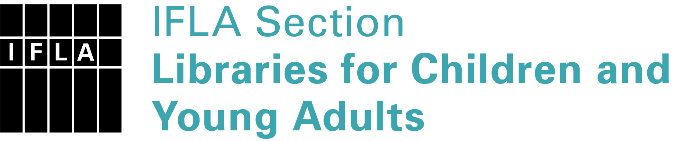 
Sister Libraries for Children & Young Adults’ Reading
Registration formTimestamp07/03/2023 12:19:38Name of participating institutionHill crest college/ AlmaType of the library or institutionSchool libraryName of contact personOseghale SampsonEmail of contact persontushigucci@gmail.com CountryNigeriaOther contact detailsLanguages spoken by the staffEnglishLanguages spoken and read by the children/young adult patronsEnglishNumber of staff in the children and young adults section including employees and volunteers1Current library programs for children and young adultsBook clubCountries preferred for partnershipUSA, England, UAE, Ghana, South Africa, Kenya, Uganda, Rwanda, China, RussiaReasons for wanting a Sister Library partnershipProfessional exchange of ideas and experiences, Professional continuining education, Communication, networking,Anything else you'd like to sayWould love books donations as well to my library down here in Nigeria, Calabar, Cross River State, West Africa, Africa.